                    Sierra Nevada College                                             		      Student Government Association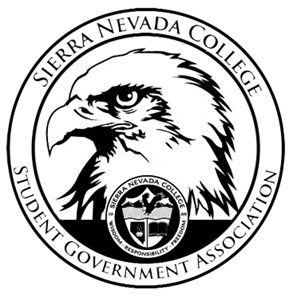 Tuesday, September 25, 2018                      This is an agenda for the SGA Board at                     8:00 AM in Campbell Friedman - SGA Office MinutesAttendanceOpen 8:02 am, Lillian not attending meetingReportsPresidentLuka and Ty went over to the Hyatt to figure out what we want to spend on the Halloween Dance.Vice PresidentNothing to reportTreasurerWe need to do the 3rd payment $4,236 which will be the final paymentApproved $1,000 for decorations. Approved $450 for a photographer. A Suggestion of not charging students for the Halloween dance.Director of CommunicationsPlease send Maddy bios ASAPSustainability Chair Update on grant for Green Council, bear proof shed (10x10) and have 6 composting composters. Lauren will go see what the process is to get the bear proof shed approved.Director of EventsLillian resigned from her postionSenatorsAdvisorAthletic club needs to have insurance to cover the club.Guests & Proposals: Volleyball request FundingApproved $240 for registration for Volleyball ClubGeneral Business Debriefs & Updates:AASHETickets are purchased, the council is leaving on MondayHayden is going to pay for the Ubers and food and will be reimburses when the Green council comes back from the Trip.Upcoming Events:Club deadlinesThe deadline for the club is October 12th 2018. Last day to register a club.Halloween DanceBest costume gets free spring formal ticketsEveryone on the board needs to help out with this event due to DOE resigning. Midterm Study BreakOctober 10th 7:30-9:30; SGA will be there at 7 Student ForumThis will be held in November date TbhICC MeetingsDrake is planning an ICC meeting on October 4th 6:30pmClub video contestThis contest will take place in OctoberMammoth tripIncreasing trip for $100 Passes increasing $700Dodgeball TournamentEvents MeetingWednesday 26th at 4 pmSGAPicture for WebsiteStipends Lillian will receive $600 for this semester.Luka, Lauren, Maddy and Lillian will receive $100 each from the VP stipend for incomplete VP work.Ty will receive $200 for planning club field day and hosting the 1st ICC meetingThe new VP, Drake Fiske will receive the remaining $200 for the rest of this midterm work schedule.Last CommentsAdjournmentCloses at 9:51 amSGA Executive Board: President- Ty Casey, Vice President Drake Fiske, Treasurer- Luka GobecDirector of Communications- Madalyn Johnson, Sustainability Chair-Lauren Rose, Director of Events,Faculty Advisor- Will Hoida